Lori Koop BiographyLori K. E. Koop is a professional teacher and singer who has lived in the Bulkley Valley for almost 20 years. Educated at the University of Manitoba School of Music, she has participated in many choral masterpieces including Orff’s Carmina Burana, Elgar’s Dream of Gerontius, and a number of Handel’s Messiah performances in Manitoba and British Columbia. She currently teaches out of Smithers Central Park Building with more than 20 students ranging in age from 3 to 45+. She lives on Walcott Road, a suburb of Quick, on a 5 acre farm with her 2 young boys, a huge garden, circular orchard and many wandering geese, ducks, chickens and cats. Lori is offering a series of choral instruction sessions through Quick College from July 3rd to July 19th (on Tuesday and Thursday evenings from 7 to 9 p.m.). A performance showcasing the learnings will be presented on Sunday evening, July 22, at 7 p.m.  All events are held at Round Lake Hall in Quick.Lori Koop email: legacymusicstudio71@gmail.comPhone 250.846.5576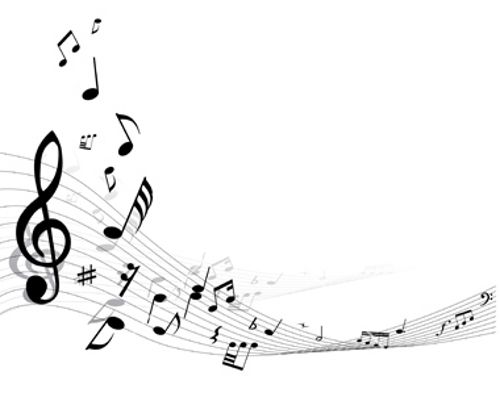 